ЕВИДЕНЦИЈА О ИЗВОЂЕЊУ НАСТАВЕФЕБРУАР 2024. ГОДИНЕСПИСАК СТУДЕНАТАПП - Практично предавањеПВ – Практичне вјежбе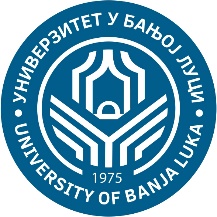 УНИВЕРЗИТЕТ У БАЊОЈ ЛУЦИ                           ФАКУЛТЕТ БЕЗБЈЕДНОСНИХ НАУКА Катедра полицијских наука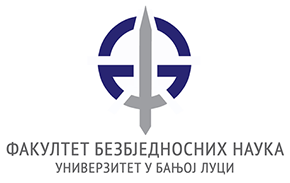 ПредметШифраСтудијски програмЦиклус студијаГодина студијаСеместарОблик наставеГрупаСФО 1ОБК20СФО1Безбједност и криминалистикаIIIIГрупни1Редни бројБрој индексаПрезимеИмеПП/ПВПП/ПВПП/ПВПП/ПВПП/ПВ12355/23АмиџићДанијела22424/23АнтонићНенад32410/23АџићЂорђе42354/23БагићТијана52417/23БајићАња62369/23БараћИвана72388/23БјелицаЈелена82361/23БлагојевићМаринко92376/23БогданићМилана102399/23БокићМарија112413/23БошковићВања122432/23БошњаковићЦица132438/23БрадарићЈелена142375/23БркићХанан152390/23БунијевацМарија162368/23ВидаковићМарина172454/23ВукашиновићВук182412/23ВукојеСтефан192363/23ВулићИсидора202426/23ВулићАнђела212462/23ВучковићСандро   В222464/23ГаговићАлекса   В232367/23ГајановићМилана242356/23ГајићАндреј252348/23ГлигоревићЗорана262351/23ДаковићИвана272359/23ДрагићНађа282415/23ЂокановићИгор292445/23ЂокићАлександра302434/23ЂукићЈована312435/23ЂурицаЈован322341/23ЕрићВалентина332347/23ЕрићМарија3435363738394041УчионицаУчионицаУчионицаУчионицаКаб. 27 ФФВиСКаб. 27 ФФВиСКаб. 27 ФФВиСКаб. 27 ФФВиСКаб. 27 ФФВиСДатумДатумДатумДатумВријемеВријемеВријемеВријемеОдржано часова ППОдржано часова ППОдржано часова ППОдржано часова ПП11111Наставник – проф. др Дарко Паспаљ, доц. др Ненад РађевићНаставник – проф. др Дарко Паспаљ, доц. др Ненад РађевићНаставник – проф. др Дарко Паспаљ, доц. др Ненад РађевићНаставник – проф. др Дарко Паспаљ, доц. др Ненад РађевићПотпис наставникаПотпис наставникаПотпис наставникаПотпис наставникаВријемеВријемеВријемеВријемеОдржано часова ПВОдржано часова ПВОдржано часова ПВОдржано часова ПВ11111Сарадник – др Лазар ВулинСарадник – др Лазар ВулинСарадник – др Лазар ВулинСарадник – др Лазар ВулинПотпис сарадникаПотпис сарадникаПотпис сарадникаПотпис сарадника